ДОГОВОР № _____на техническое обслуживаниег. Кемерово			 		             «___» _________ 20__ года(Полное наименование контрагента и его организационно правовой формы), именуемое в дальнейшем «Подрядчик», в лице (Ф.И.О., должность уполномоченного лица), действующего на основании (Доверенности/Устава), с   одной   стороны,  и  Акционерное общество «Угольная компания «Кузбассразрезуголь», именуемое в дальнейшем «Заказчик», в лице директора Дробиной Елены Александровны, действующей на основании Доверенности, удостоверенной Томилиной Любовью Александровной, нотариусом нотариального округа: город Среднеуральск Свердловской области 22.12.2021 года по реестру за № 66/158-н/66-2021-11-225, с другой стороны, далее по тексту совместно именуемые «Стороны», заключили настоящий договор о нижеследующем:ПРЕДМЕТ ДОГОВОРАЗаказчик  поручает и оплачивает, а Подрядчик обязуется выполнять работы по техническому обслуживанию (указывается наименование, вид, производитель оборудования с указанием предполагаемого его местоположения, а также филиала либо ОСП Угольной Компании).Перечень операций по видам технического обслуживания и их объем, калькуляция отдельных видов технического обслуживания определены в Приложении № 2 к настоящему договору.Наименование и количество единиц оборудования, подлежащего техническому обслуживанию, сроки проведения, а также общая стоимость работ по техническому обслуживанию определены в Приложении № 3 к настоящему договору.Работы по настоящему договору выполняются Подрядчиком с использованием материалов и оборудования Подрядчика, инструментами и силами Подрядчика.ПРАВА И ОБЯЗАННОСТИ СТОРОН2.1.  Подрядчик обязуется:- выполнять работы, предусмотренные п. 1.1. настоящего договора, собственными силами и обеспечить качество их выполнения в соответствии с заданием Заказчика, требованиями ТУ, ГОСТ, чертежей;- соблюдать требования законов и иных правовых актов об охране окружающей среды, о безопасности производства работ, в том числе, требования интегрированной системы менеджмента (ИСМ) в области качества, экологии, охраны труда и энергетической эффективности при  использовании и потреблении энергоресурсов (ISO 9001, ISO 14001, ISO 45001, ISO 50001);- соблюдать действующие пожарные и санитарные нормы, нормативные документы по охране труда, обеспечивать пожарную и электрическую безопасность (данный пункт применяется, если работы выполняются на территории Заказчика);- не разглашать условия настоящего договора, не передавать настоящий договор и любые дополнительные соглашения к нему или какую - либо информацию о них третьим лицам;- сообщать Заказчику по его требованию все сведения о ходе исполнения настоящего договора и при необходимости представлять соответствующие документы (копии документов);- обеспечить при выполнении работ на выделенной территории, указанной в п. 1.1., соблюдение требований действующего законодательства в области промышленной и пожарной безопасности, охраны труда. Ответственность за нарушение указанных выше требований, равно как и за вред, причиненный имуществу Заказчика или третьих лиц, жизни и здоровью работников Подрядчика, Заказчика или третьих лиц, несет Подрядчик;- привлекать к выполнению работ по настоящему Договору работников, имеющих соответствующую квалификацию, обучение (проверка знаний) в области охраны труда, промышленной и пожарной безопасности, необходимые для выполнения всех видов работ по настоящему договору и не имеющих медицинских противопоказаний к указанной работе, а также состоящих в трудовых отношениях с Подрядчиком, оформленных в установленном действующим законодательством Российской Федерации порядке. В течение 3 (трех) рабочих дней с момента заключения настоящего Договора представить Заказчику списки лиц, ответственных за выполнение Подрядчиком обязательств по настоящему Договору, с указанием Ф.И.О., должностей, контактных телефонов, электронной почты, а так же документов, подтверждающих обучение и проверку знаний по ОТ и аттестации по ПБ, а также списки работников Подрядчика, участвующих в выполнении работ с указанием их специальности/квалификации (машинисты, водители и т.д.), в соответствии с требованиями, изложенными в локальных документах Заказчика;- обеспечить постоянный контроль за соблюдением персоналом требований действующего законодательства в области промышленной и пожарной безопасности, охраны труда, хода безопасного выполнения работ, качества производимых работ, путем назначения лиц, ответственных за безопасное производство работ;- получить акт-допуск персонала на территорию Заказчика, отведённую для выполнения работ. Для оформления акта – допуска Подрядчик предоставляет Заказчику перечень документов, в составе и форме, согласно Приложению № 4 к настоящему договору;- обеспечить персонал, задействованный при выполнении работ, спецодеждой, спецобувью и другими средствами индивидуальной защиты до начала выполнения работ;- немедленно известить Заказчика и до получения от него указаний приостановить работы при обнаружении: возможных неблагоприятных для Заказчика последствий выполнения его указаний о способе исполнения работы, иных не зависящих от Подрядчика обстоятельств, угрожающих годности или прочности результатов выполняемой работы либо создающих невозможность ее завершения в срок;- после завершения работ передать Заказчику все замененные в процессе работ запасные части, узлы и агрегаты с оформлением Акта приема–передачи;- устранить за свой счет выявленные при приемке недостатки в работе, допущенные по вине Подрядчика;- своевременно предоставлять Акты выполненных работ и соответствующие счета-фактуры;- обеспечить выезд специалистов для начала выполнения работ и приступить к выполнению работ не позднее следующего дня с даты получения технического задания Подрядчиком. Техническое задание на выполнение работ направляется Заказчиком Подрядчику по адресу электронной почты (в отсканированном виде) или по факсу, указанным в разделе 11 настоящего договора.Подрядчик обязан не позднее следующего рабочего дня после направления технического задания подтвердить его получение и согласие на выполнение обозначенных в нем работ путем отправки подписанного со своей стороны и скрепленного печатью Подрядчика технического задания на адрес электронной почты (в отсканированном виде) либо по факсу Заказчика, указанные в разделе 11 настоящего договора.2.2. Заказчик обязуется:- предоставить Подрядчику все имеющиеся у него сведения и документы в рамках выполнения работ;- совместно с Подрядчиком разработать условия и подробный механизм выполнения работ;- принимать от Подрядчика протоколы переговоров, письма, справки о проделанной работе и другие материалы;- принимать работу Подрядчика и подписывать Акт выполненных работ;- оплатить выполненные работы согласно условиям настоящего договора;- назначить ответственное лицо за подписание Акта выполненных работ и удостоверить его полномочия доверенностью.2.3. Подрядчик имеет право:- требовать своевременной оплаты выполненных работ.2.4.	Заказчик имеет право:- требовать у Подрядчика сведения о ходе исполнения договора, копии документов, подтверждающие проведенную Подрядчиком работу;- осуществлять контроль и надзор за ходом и качеством работ и соблюдением сроков их выполнения;- организовывать и осуществлять контроль над соблюдением Подрядчиком правил промышленной и пожарной безопасности, нормативных документов по охране труда (данный пункт применяется, если работы выполняются на территории Заказчика). 2.5. Доверенности, выдаваемые от имени Заказчика и Подрядчика, оформляются отдельным документом и выдаются за подписью его руководителя или иного уполномоченного на это лица, с приложением печати Заказчика, Подрядчика.ЦЕНА РАБОТ. ПОРЯДОК ВЫПОЛНЕНИЯ И ПРИЕМКИ РАБОТ3.1. Работы по договору выполняются на основании Технического задания Заказчика (Приложение №1), содержащего информацию о виде и объеме работ, начальном и конечном сроках выполнения работ, источнике оплаты. Техническое задание формируется (составляется) в филиалах Заказчика и в обязательном порядке согласовывается заместителем директора (указывается заместитель директора по направлению деятельности Компании) АО «УК «Кузбассразрезуголь», подписывается уполномоченным представителем Подрядчика и скрепляется печатью Подрядчика. 3.2. Работы осуществляется на территории (Подрядчика либо Заказчика) Доставку оборудования производит (Подрядчиком либо Заказчиком).3.3. По завершении работ Стороны подписывают Акт выполненных работ при наличии фактической калькуляции с расшифровкой материальных и трудовых затрат по видам операций. Фактическая стоимость не должна превышать стоимость, указанную в Приложении № 2 к настоящему договору, при условии 100% выполнения объема работ.  Оплата выполненных работ осуществляется Заказчиком по фактически произведенным затратам без выплаты Подрядчику экономии (п.2 ст. 710 ГК РФ). В течение 3 (трех) рабочих дней после подписания, Акт выполненных работ высылается Подрядчику почтой либо с нарочным. Копия Акта выполненных работ высылается Подрядчику по электронной почте, либо по факсу. Работа считается выполненной после подписания Сторонами Акта выполненных работ. 3.4. Заказчик вправе отказаться от приемки оказанных услуг в случае обнаружения недостатков, которые не могут быть устранены Подрядчиком или Заказчиком.3.5. Максимальная стоимость по настоящему договору определена в Приложении   № 3 и составляет цифрами (прописать сумму словами) рублей, кроме того НДС. Размер НДС определяется согласно ставке, установленной действующим налоговым законодательством РФ на момент оплаты.3.6. Заказчик ежемесячно производит оплату работ Подрядчика в течение 30 (тридцати) банковских дней со дня подписания акта выполненных работ без замечаний и получения счета-фактуры, путем перечисления денежных средств на расчетный счет Подрядчика, либо иным способом, не противоречащим действующему законодательству РФ.3.7. Обязательство по оплате считается исполненным в момент списания денежных средств с расчетного счета Заказчика.3.8. В случае, если по условиям дополнительного соглашения к договору будет предусмотрена предварительная оплата работ, то в сумме не менее предусмотренных авансов Подрядчик обязуется предоставить обеспечение надлежащего исполнения своих обязательств по настоящему договору, по выбору Заказчика, в виде поручительства руководителя/учредителя/акционера/участника Подрядчика, или залога недвижимого и иного ликвидного имущества производственного назначения, или  безотзывной независимой гарантии банка (перечень банков, которые могут выступать гарантами по Договору, приведен на сайте http://zakupki.ugmk.com.) на сумму авансового платежа, обеспечивающее исполнение обязательств Подрядчика на срок не менее установленного договором срока исполнения обязательств Подрядчика, увеличенного на 60 дней. Подрядчик после подписания дополнительного соглашения и перед соответствующим авансовым платежом предоставляет Заказчику подписанный договор поручительства/залога имущества/оригинал независимой гарантии банка с приложением нотариально заверенной копии договора о выдаче независимой гарантии, заключенного между Подрядчиком и банком. При этом Подрядчик обязуется предварительно согласовать с Заказчиком условия договора поручительства/залога имущества/независимой гарантии и банк, который выступит гарантом.При непредставлении Подрядчиком одного из вышеуказанных способов обеспечения Заказчик вправе не производить предварительную оплату по договору. Несвоевременное перечисление авансов, связанное с неисполнением требований о предоставлении обеспечения, не является основанием для привлечения Заказчика к ответственности и отсрочки исполнения обязательств со стороны Подрядчика. По соглашению Сторон допускается замена вышеназванных способов обеспечения на следующие способы обеспечения обязательств, предоставляемые на схожих условиях:- независимая гарантия коммерческой организации;- поручительство иных физических и/или юридических лиц.ГАРАНТИЙНЫЕ ОБЯЗАТЕлЬСТВА4.1. Гарантийный срок Подрядчика на исправную работу узлов и комплектующих составляет (указывается срок гарантии и момент, с которого она исчисляется, например, 12 месяцев с даты подписания Заказчиком акта выполненных работ без замечаний).4.2. В случае выхода из строя узла и комплектующих в гарантийный период Заказчик в течение суток обязуется в письменной форме вызвать представителей Подрядчика для комиссионного расследования причин поломки и составления Акта расследования причин отказа оборудования. В случае неявки представителя Подрядчика по истечении суток после отправки уведомления, Акт расследования причин отказа оборудования составляется Заказчиком в одностороннем порядке. 4.3.  При выходе из строя обслуживаемого оборудования в гарантийный период Подрядчик обязуется за свой счет устранить выявленные недостатки в сроки, письменно согласованные с Заказчиком, которые не должны превышать ___ дней (количество дней указывается в зависимости от специфики оборудования, срока доставки необходимых материалов и места нахождения Подрядчика) с момента составления Акта расследования причин отказа оборудования. При наличии документального подтверждения вины Заказчика в выходе из строя указанного оборудования, Заказчик оплачивает работы Подрядчика по устранению выявленных неисправностей по согласованной стоимости.4.4. При возникновении между Заказчиком и Подрядчиком спора по поводу недостатков выполненной работы или иных причин, по требованию одной из сторон должна быть назначена экспертиза. Расходы по проведению экспертизы несет Подрядчик, за исключением случаев, когда экспертизой установлено отсутствие вины Подрядчика. В указанных случаях расходы несет  сторона, потребовавшая её назначения, а если она назначена по согласованию между сторонами, то обе стороны - поровну.  ОТВЕТСТВЕННОСТЬ СТОРОН5.1. Сторона, нарушившая  условия настоящего договора,   обязана   возместить  другой Стороне причиненные  таким нарушением убытки. Убытки Заказчика возмещаются в полном размере сверх предусмотренных Договором неустоек.5.2. Подрядчик при неисполнении и (или) ненадлежащем исполнении договорных обязательств уплачивает Заказчику:- за выполнение работ позже установленного срока и/или невыполнение работ - штраф в размере 0,1 % от договорной цены этих работ за каждый день просрочки;за задержку устранения дефектов против сроков, предусмотренных актом сторон, а в случае неявки Подрядчика - односторонним актом - штраф в размере 0,1 % от договорной цены работ  за каждый день просрочки;- за некачественное выполнение работ - штраф в размере 3 % от стоимости некачественно выполненных работ;- за несвоевременное представление отчетных документов (актов выполненных работ, счетов-фактур на выполненные работы) - штраф в размере 1% от стоимости выполненных работ за отчетный месяц;- за нарушение начального срока выполнения работ и (или) несвоевременный выезд специалистов Подрядчика согласно абз. 10 п. 2.1 – штраф в размере 5 000 рублей за каждый день просрочки. 5.3. Применение штрафных санкций в отношении Стороны, не исполнившей и (или) ненадлежащим образом исполнившей договорные обязательства, не освобождает ее от обязанности выполнения обязательств, предусмотренных настоящим договором.5.4. Ответственность за нарушение требований действующего законодательства в области промышленной и пожарной безопасности, охраны труда и причинение материального ущерба действиями (бездействием), связанным с соблюдением мер безопасности при проведении работ полностью возлагается на Подрядчика.5.5. Подрядчик несет ответственность и обязуется выплатить Заказчику штраф в размере 2000 (две тысячи) рублей, за каждый факт нарушения Подрядчиком (работниками Подрядчика) условий настоящего договора, в том числе:- нахождение работников Подрядчика на рабочем месте на территории Заказчика без установленной нормами спецодежды, спец. обуви и других средств индивидуальной защиты;- ведение работ работниками Подрядчика с нарушением требований безопасности;- создание работником Подрядчика аварийной ситуации, приведшей к повреждению имущества Подрядчика, Заказчика или третьих лиц;- производство работ неисправным оборудованием, инструментами и приспособлениями;- нахождение работников Подрядчика на рабочем месте на территории Заказчика без прохождения предсменного медицинского осмотра;- нарушение работниками Подрядчика требований правил по охране труда, промышленной и пожарной безопасности;- нарушение работниками Подрядчика требований «Положения о пропускном и внутриобъектовом режиме» Заказчика;- нахождение работников Подрядчика на территории Заказчика в состоянии алкогольного, наркотического или токсического опьянения и/или пронос работником Подрядчика на территорию Заказчика алкогольных, наркотических или токсических средств.Фиксация фактов нарушений, предусмотренных настоящим пунктом Договора, осуществляется актами о нарушении при выполнении работ, составленными в комиссионном порядке представителями Заказчика с участием представителей Подрядчика. В случае отказа представителя Подрядчика от участия в составлении акта, в акте делается соответствующая отметка и такой акт, подписанный со стороны Заказчика, является надлежащим доказательством наличия соответствующего нарушения.Фиксация фактов появления работников Подрядчика на территории Заказчика в состоянии алкогольного, наркотического или токсического опьянения, проноса работником Подрядчика на территорию Заказчика алкогольных, наркотических или токсических средств может осуществляется любым из нижеперечисленных способов: медицинским осмотром или освидетельствованием, актами составленными работниками Заказчика и/или третьими лицами, привлекаемыми Заказчиком по договорам оказания медицинских и охранных услуг и/или работниками Подрядчика, письменными объяснениями работников Заказчика и/или Подрядчика, другими способами.5.6. Несчастный случай на производстве, произошедший с работником Подрядчика при выполнении им работ по настоящему Договору, расследуется комиссией Подрядчика, созданной приказом по предприятию. Учет и расследование несчастных случаев на производстве ведется в соответствии с «Положением об особенностях расследования несчастных случаев на производстве в отдельных отраслях и организациях» (Приложение №2 к Постановлению Министерства труда и социального развития РФ от 2.10.2002г. №73) с уполномоченным представителем Заказчика (включенного в состав комиссии по расследованию несчастного случая). При возникновении несчастного случая на производстве Подрядчик обязан сохранить до начала расследования несчастного случая обстановку, какой она была на момент происшествия, если это не угрожает жизни и здоровью других лиц и не ведет к катастрофе, аварии или возникновению иных чрезвычайных обстоятельств, а в случае невозможности ее сохранения – зафиксировать сложившуюся обстановку (фото, видео фиксация, составление схем места происшествия), сообщить Заказчику о произошедшем, а также обеспечить направление извещения в соответствии с порядком, установленным ТК РФ.5.7. В случае нарушения Подрядчиком обязательств по договору Заказчик вправе удержать начисленную за данное нарушение неустойку (штраф) из суммы, подлежащей уплате за выполненные работы.5.8. Заказчик имеет право начислять неустойку с первого дня просрочки исполнения обязательств до момента полного исполнения вне зависимости от срока действия договора.5.9. Подрядчик обязуется возместить Заказчику имущественные потери, возникшие в случае наступления обстоятельств, не связанных с нарушением обязательства его стороной (потери, вызванные предъявлением требований налоговым органом). К имущественным потерям относятся суммы НДС (отказ в возмещении НДС), соответствующих пеней и санкций, доначисленных налоговым органом Заказчику  по операциям с Подрядчиком  в рамках настоящего Договора, в связи с выводами о необоснованности налоговой выгоды, а также в связи с претензиями налогового органа к отражению в первичных учетных документах, налоговой отчетности Подрядчика  этих операций. Подрядчик  обязуется возместить Заказчику имущественные потери в размере сумм доначисленных налогов (в т.ч. суммы НДС, по которому принято решение об отказе в возмещении НДС), а также пеней и штрафов, предъявленных к оплате налоговым органом, в течение 10 (десяти) дней с момента предъявления Заказчиком соответствующего требования.Основанием для возмещения имущественных потерь является решение налогового органа по результатам камеральной или выездной проверки.6. КОНФИДЕНЦИАЛЬНОСТЬ ПОЛУЧЕННОЙ СТОРОНАМИ ИНФОРМАЦИИ6.1. Если Сторона благодаря исполнению своего обязательства по настоящему договору получила от другой Стороны информацию о новых решениях и технических знаниях, в том числе не защищаемых законом, а также сведения, которые могут рассматриваться как коммерческая тайна, Сторона, получившая такую информацию, не вправе сообщать ее третьим лицам без согласия другой Стороны.Порядок и условия пользования такой информацией определяются соглашением Сторон.7. ФОРС-МАЖОР7.1. Стороны не несут ответственности за неисполнение обязательств по настоящему договору, если невозможность их исполнения явилась следствием обстоятельств непреодолимой силы, таких как стихийные бедствия,  военные действия, запрещение или ограничение экспорта и импорта (эмбарго), ограничение или запрет перевозок грузов, международные санкции, налагаемые международными организациями, иные государственные ограничительные меры при условии, что они непосредственно влияют на исполнение обязательств по настоящему договору. В этом случае исполнение обязательств по настоящему договору откладывается на время действия обстоятельств непреодолимой силы.7.2. Сторона, которая не может выполнить свои обязательства по настоящему договору, должна уведомить в письменной форме другую Сторону о начале и окончании действия обстоятельств непреодолимой силы не позднее 5 (пяти) дней с даты, когда сторона узнала об их возникновении. 7.3. Надлежащим доказательством действия обстоятельств непреодолимой силы будут служить официальные документы, выдаваемые уполномоченными в указанной сфере органами.7.4. В случае, если обстоятельства непреодолимой силы сохраняются в течение 3 и более месяцев, каждая из Сторон вправе расторгнуть договор, уведомив об этом в письменной форме другую Сторону. В этом случае Подрядчик возвращает Заказчику уплаченную сумму аванса в течение 30 дней с даты расторжения договора.8. ОСНОВАНИЯ ПРЕКРАЩЕНИЯ ДОГОВОРА8.1. До истечения срока действия настоящий Договор, может быть расторгнут по инициативе Заказчика во внесудебном порядке. Подрядчик должен быть предупрежден о расторжении договора не менее, чем за 1 месяц. Подрядчик, в случае расторжения договора Заказчиком/одностороннего отказа Заказчика от исполнения обязательств в целом или в части по настоящему договору, должен остановить все работы с момента получения соответствующего уведомления и предъявить Заказчику фактически выполненные работы к приемке и их дальнейшей оплате.Фактически выполненные и принятые работы оплачиваются в порядке, предусмотренном разделом 3 настоящего договора. 8.2. При досрочном расторжении договора никакие дополнительные платежи, кроме указанных в п.8.1, Заказчик не производит. Заказчик не компенсирует Подрядчику расходы, связанные с подготовкой к выполнению работ по настоящему договору, в том числе расходы по приобретению материалов и запасных частей, найму персонала и оплате труда, если иное не установлено соглашением сторон. 8.3. Настоящий Договор прекращает действие в следующих случаях:     - при истечении срока действия Договора;     - при расторжении по инициативе Заказчика;     - по соглашению Сторон;    - по решению суда (арбитражного суда).9. РАЗРЕШЕНИЕ СПОРОВ9.1. Все споры и разногласия, возникающие в процессе исполнения настоящего Договора, подлежат урегулированию путем переговоров.9.2. Стороны устанавливают претензионный порядок рассмотрения возникающих при исполнении настоящего договора споров. Срок для рассмотрения претензий - 30 дней с момента получения претензии.9.3. При не достижении Сторонами соглашения по предъявленной претензии рассмотрение спора передается в Арбитражный суд Кемеровской области, за исключением случаев невозможности изменения подсудности в соответствии с действующим законодательством.10. ЗАКЛЮЧИТЕЛЬНЫЕ ПОЛОЖЕНИЯ10.1. Настоящий договор действует с «___»__________20___ года до «____» ________ 20___ года (указывается дата, не позднее календарного года, в котором заключается договор).10.2. Все изменения и дополнения к настоящему договору оформляются путем заключения дополнительных соглашений.10.3. О смене банковских реквизитов, указанных в договоре, Стороны обязуются уведомлять друг друга в течение 5 (пяти) рабочих дней с момента внесения соответствующих изменений. Предусмотренные договором платежи должны осуществляться по новым реквизитам с момента получения Стороной уведомления с новыми банковскими реквизитами.10.4. Настоящий договор составлен в двух экземплярах, имеющих одинаковую юридическую силу, по одному экземпляру для каждой из Сторон.10.5. Под банковским/рабочим днем в тексте договора понимаются все дни, за исключением выходных (суббота и воскресенье), а также нерабочих праздничных дней.10.6. Следующие приложения являются неотъемлемой частью настоящего Договора:- Приложение № 1. Техническое задание (форма);- Приложение № 2. Наименование оборудования и стоимость работ по техническому обслуживанию;- Приложение № 3. Календарный график работ по техническому обслуживанию общая стоимость.- Приложение № 4: Документы (копии), необходимые для оформления акта-допуска.11. ЮРИДИЧЕСКИЕ АДРЕСА, БАНКОВСКИЕ РЕКВИЗИТЫ И ПОДПИСИ СТОРОНПриложение № 1к договору от «____»______ 20__ г. №________на техническое обслуживание____________________________________(наименование филиала Заказчика)      (дата)            №_______________СОГЛАСОВАНО:(от лица Заказчика, заместитель директора по направлению деятельности)Приложение № 2к договору от «____»______ 20__ г. №________на техническое обслуживаниеНаименование оборудования и стоимость работ по техническому обслуживаниюсрок гарантии на материалы составляет __________________ с даты подписания акта выполненных работ.Приложение № 3к договору от «____»______ 20__ г. №________на техническое обслуживаниеКалендарный график работ по техническому обслуживанию и общая стоимость.Приложение № 4к договору от «___» ___________202__г. №_________  Документы (копии), необходимые для оформления акта-допускаЛицензия на лицензируемый вид деятельности.Структура предприятия, задействованного на производстве работ на территории заказчика. Наименование выполняемых работ. Перечень применяемого оборудования, привлекаемого к выполнению работ по договору подряда в филиале АО «УК «Кузбассразрезуголь». В случае изменения вида работ, численности и т.п., подрядчик предоставляет изменённую структуру. Сведения об укомплектованности штата работников. Списки лиц ответственных за выполнение обязательств по договору подряда, с указанием Ф.И.О., должностей, контактных телефонов, электронной почты. Списки работников, участвующих в выполнении работ с указанием их специальности/квалификации (копии документов о соответствии квалификации работников, привлекаемых к выполнению работ по договору подряда в филиале АО «УК «Кузбассразрезуголь» в соответствии с законодательством РФ).Информация об отсутствии медицинских противопоказаний к работе по профессии. (Копии медицинских заключений на работников, привлекаемых к выполнению работ по договору подряда в филиале АО «УК «Кузбассразрезуголь», Акт периодического мед. осмотра (при наличии).Положение о системе управления охраной труда. Договор на проведение предсменных и послесменных медицинских осмотров работников с указанием места проведения медицинских осмотров работников, привлекаемых к выполнению работ по договору подряда в филиале АО «УК «Кузбассразрезуголь».Сведения о заключенных трудовых договорах с работниками, привлекаемыми к выполнению работ по договору подряда в филиале АО «УК «Кузбассразрезуголь» (в том числе в виде справки за подписью руководителя предприятия).Сведения об аттестации в области промышленной безопасности руководителей и специалистов, копии протоколов о проверке знаний требований охраны труда и на группу допуска по электробезопасности для рабочих, а также сведения о наличии инструкций по охране труда по профессиям и видам работ в соответствии с формой (прилагается).Копии соответствующих сертификатов, технических паспортов и других документов, удостоверяющих качество используемой техники, разрешение на применение технических устройств и оборудования, акты ввода в эксплуатацию оборудования, сведения о постановке на учёт в органах Гостехнадзора, копии заключений экспертизы промышленной безопасности на технические устройства и оборудование (в случае окончания нормативного срока эксплуатации). Копии сертификатов и иные необходимые документы должны быть предоставлены до начала производства работ.Сведения об оснащении техники, привлекаемой к выполнению работ по договору в филиале АО «УК «Кузбассразрезуголь» необходимыми средствами защиты, средствами радиосвязи, средствами пожаротушения, проблесковыми маячками, средствами навигации и также необходимой документацией.Сведения об обеспечении работников, привлекаемых к выполнению работ по договору подряда в филиале АО «УК «Кузбассразрезуголь» специальной одеждой, специальной обувью и другими видами СИЗ согласно типовых форм по профессиям.Перечень документов необходимых для допуска сторонних (подрядных) организаций Сведения об аттестации по ПБ и обучении по ОТ работников сторонней (подрядной) организации Сведения об укомплектованности штата работников сторонней (подрядной) организацииСведения о горнотранспортном оборудовании сторонней (подрядной) организацииРегистрационный №Подрядчик:Полное наименование: ______________________________________________________________________________________________________________________________________________________Почтовый адрес: _________________ ___________________________e-mail:факс:Заказчик:АО «УК «Кузбассразрезуголь»ИНН: 4205049090 КПП: 420501001 ОГРН: 1034205040935Юр./почт. адрес: 650054, г. Кемерово, Пионерский б-р, 4 «А»Платежные реквизиты: Кемеровское отделение N 8615 ПАО Сбербанк г. Кемеровор/с 40702810126020103048к/с 30101810200000000612БИК 043207612От Подрядчика:_______________/___________/От Заказчика:_________________/Е.А. Дробина /________________/___________________________/___________________________/___________________________/___________________________/___________________________/___________________________/___________________________/___________________________/___________________________/___________________________/___________________________/___________________________/___________________________/___________________________/___________________________/___________«___» _______________202___ г.«___» _______________202___ г.«___» _______________202___ г.«___» _______________202___ г.«___» _______________202___ г.«___» _______________202___ г.«___» _______________202___ г.«___» _______________202___ г.«___» _______________202___ г.«___» _______________202___ г.«___» _______________202___ г.«___» _______________202___ г.«___» _______________202___ г.«___» _______________202___ г.«___» _______________202___ г.«___» _______________202___ г.СОГЛАСОВАНО:СОГЛАСОВАНО:СОГЛАСОВАНО:СОГЛАСОВАНО:СОГЛАСОВАНО:СОГЛАСОВАНО:СОГЛАСОВАНО:СОГЛАСОВАНО:СОГЛАСОВАНО:СОГЛАСОВАНО:СОГЛАСОВАНО:Начальник управления по планированию и контролюНачальник управления по планированию и контролюНачальник управления по планированию и контролюНачальник управления по планированию и контролюНачальник управления по планированию и контролюНачальник управления по планированию и контролюНачальник управления по планированию и контролюНачальник управления по планированию и контролюНачальник управления по планированию и контролюНачальник управления по планированию и контролюНачальник управления по планированию и контролюНачальник управления по планированию и контролюНачальник управления по планированию и контролюНачальник управления по планированию и контролюНачальник управления по планированию и контролюНачальник управления по планированию и контролюНачальник управления по планированию и контролюНачальник управления по планированию и контролюНачальник управления по планированию и контролюНачальник управления по планированию и контролюНачальник управления по планированию и контролюНачальник управления по планированию и контролюНачальник управления по планированию и контролюНачальник управления по планированию и контролюНачальник управления по планированию и контролюНачальник управления по планированию и контролюНачальник управления по планированию и контролюиспользования средств ПГРиспользования средств ПГРиспользования средств ПГРиспользования средств ПГРиспользования средств ПГРиспользования средств ПГРиспользования средств ПГРиспользования средств ПГРиспользования средств ПГРиспользования средств ПГРиспользования средств ПГРиспользования средств ПГРиспользования средств ПГРиспользования средств ПГРиспользования средств ПГРиспользования средств ПГРиспользования средств ПГРиспользования средств ПГРиспользования средств ПГРиспользования средств ПГРиспользования средств ПГРиспользования средств ПГРиспользования средств ПГРиспользования средств ПГРиспользования средств ПГРиспользования средств ПГРиспользования средств ПГР________________ Е.В. Елгина________________ Е.В. Елгина________________ Е.В. Елгина________________ Е.В. Елгина________________ Е.В. Елгина________________ Е.В. Елгина________________ Е.В. Елгина________________ Е.В. Елгина________________ Е.В. Елгина________________ Е.В. Елгина________________ Е.В. Елгина________________ Е.В. Елгина________________ Е.В. Елгина________________ Е.В. Елгина________________ Е.В. Елгина________________ Е.В. Елгина________________ Е.В. Елгина________________ Е.В. Елгина«___» _______________202___ г.«___» _______________202___ г.«___» _______________202___ г.«___» _______________202___ г.«___» _______________202___ г.«___» _______________202___ г.«___» _______________202___ г.«___» _______________202___ г.«___» _______________202___ г.«___» _______________202___ г.«___» _______________202___ г.«___» _______________202___ г.«___» _______________202___ г.«___» _______________202___ г.«___» _______________202___ г.«___» _______________202___ г.«___» _______________202___ г.«___» _______________202___ г.ТЕХНИЧЕСКОЕ ЗАДАНИЕ ТЕХНИЧЕСКОЕ ЗАДАНИЕ ТЕХНИЧЕСКОЕ ЗАДАНИЕ ТЕХНИЧЕСКОЕ ЗАДАНИЕ ТЕХНИЧЕСКОЕ ЗАДАНИЕ ТЕХНИЧЕСКОЕ ЗАДАНИЕ ТЕХНИЧЕСКОЕ ЗАДАНИЕ ТЕХНИЧЕСКОЕ ЗАДАНИЕ ТЕХНИЧЕСКОЕ ЗАДАНИЕ ТЕХНИЧЕСКОЕ ЗАДАНИЕ ТЕХНИЧЕСКОЕ ЗАДАНИЕ ТЕХНИЧЕСКОЕ ЗАДАНИЕ ТЕХНИЧЕСКОЕ ЗАДАНИЕ ТЕХНИЧЕСКОЕ ЗАДАНИЕ ТЕХНИЧЕСКОЕ ЗАДАНИЕ ТЕХНИЧЕСКОЕ ЗАДАНИЕ ТЕХНИЧЕСКОЕ ЗАДАНИЕ ТЕХНИЧЕСКОЕ ЗАДАНИЕ ТЕХНИЧЕСКОЕ ЗАДАНИЕ ТЕХНИЧЕСКОЕ ЗАДАНИЕ ТЕХНИЧЕСКОЕ ЗАДАНИЕ ТЕХНИЧЕСКОЕ ЗАДАНИЕ ТЕХНИЧЕСКОЕ ЗАДАНИЕ ТЕХНИЧЕСКОЕ ЗАДАНИЕ ТЕХНИЧЕСКОЕ ЗАДАНИЕ ТЕХНИЧЕСКОЕ ЗАДАНИЕ ТЕХНИЧЕСКОЕ ЗАДАНИЕ ТЕХНИЧЕСКОЕ ЗАДАНИЕ ТЕХНИЧЕСКОЕ ЗАДАНИЕ ТЕХНИЧЕСКОЕ ЗАДАНИЕ ТЕХНИЧЕСКОЕ ЗАДАНИЕ ТЕХНИЧЕСКОЕ ЗАДАНИЕ ТЕХНИЧЕСКОЕ ЗАДАНИЕ ТЕХНИЧЕСКОЕ ЗАДАНИЕ ТЕХНИЧЕСКОЕ ЗАДАНИЕ ТЕХНИЧЕСКОЕ ЗАДАНИЕ ТЕХНИЧЕСКОЕ ЗАДАНИЕ ТЕХНИЧЕСКОЕ ЗАДАНИЕ ТЕХНИЧЕСКОЕ ЗАДАНИЕ на техническое обслуживание на техническое обслуживание на техническое обслуживание на техническое обслуживание на техническое обслуживание на техническое обслуживание на техническое обслуживание на техническое обслуживание на техническое обслуживание на техническое обслуживание на техническое обслуживание на техническое обслуживание на техническое обслуживание на техническое обслуживание на техническое обслуживание на техническое обслуживание на техническое обслуживание на техническое обслуживание на техническое обслуживание на техническое обслуживание на техническое обслуживание на техническое обслуживание на техническое обслуживание на техническое обслуживание на техническое обслуживание на техническое обслуживание на техническое обслуживание на техническое обслуживание на техническое обслуживание на техническое обслуживание на техническое обслуживание на техническое обслуживание на техническое обслуживание на техническое обслуживание на техническое обслуживание на техническое обслуживание на техническое обслуживание на техническое обслуживание на техническое обслуживание Задание Подрядчику: произвести техническое обслуживание ________________________Сроки выполнения работ: начало - «___» ______202__ г., окончание - «___» ______202__ г.МТР и механизмы, предоставляемые филиалом:Объект воздействия:  ________________________ завод. № ___________ инв. №_____________Дата ввода в эксплуатацию:______________________________________Планируемая дата списания:_____________________________________Наработка объекта с начала эксплуатации:________________________Наработка узла ___________________ м/ч (после КР ______________ м/ч)Характер неисправности:__________________________________________Предположительная причина неисправности:________________________Обоснование невозможности выполнения работ собственными силами:_______________________________________________________________________________________________________Наименование позиции плана затрат на УПХ в ПГР, сумма, руб.:______________________________________________________________________________________________________________(Руководитель подразделения Компании, ответственного за проведение данного вида работ)___________________________/(Ф.И.О.)(Ответственный специалист филиала) ______________________________________/(Ф.И.О.)ТЕХНИЧЕСКОЕ ЗАДАНИЕ _________________________,_________________________                                                     (принято или не принято)      (дата принятия)От Подрядчика:__________________________________                           _____________________________(занимаемая должность)                                                                              (Ф.И.О.)Форма Приложения № 1 согласована:От Подрядчика:                                                            От Заказчика:__________________/__________________/              _________________/ Е.А. Дробина/Задание Подрядчику: произвести техническое обслуживание ________________________Сроки выполнения работ: начало - «___» ______202__ г., окончание - «___» ______202__ г.МТР и механизмы, предоставляемые филиалом:Объект воздействия:  ________________________ завод. № ___________ инв. №_____________Дата ввода в эксплуатацию:______________________________________Планируемая дата списания:_____________________________________Наработка объекта с начала эксплуатации:________________________Наработка узла ___________________ м/ч (после КР ______________ м/ч)Характер неисправности:__________________________________________Предположительная причина неисправности:________________________Обоснование невозможности выполнения работ собственными силами:_______________________________________________________________________________________________________Наименование позиции плана затрат на УПХ в ПГР, сумма, руб.:______________________________________________________________________________________________________________(Руководитель подразделения Компании, ответственного за проведение данного вида работ)___________________________/(Ф.И.О.)(Ответственный специалист филиала) ______________________________________/(Ф.И.О.)ТЕХНИЧЕСКОЕ ЗАДАНИЕ _________________________,_________________________                                                     (принято или не принято)      (дата принятия)От Подрядчика:__________________________________                           _____________________________(занимаемая должность)                                                                              (Ф.И.О.)Форма Приложения № 1 согласована:От Подрядчика:                                                            От Заказчика:__________________/__________________/              _________________/ Е.А. Дробина/Задание Подрядчику: произвести техническое обслуживание ________________________Сроки выполнения работ: начало - «___» ______202__ г., окончание - «___» ______202__ г.МТР и механизмы, предоставляемые филиалом:Объект воздействия:  ________________________ завод. № ___________ инв. №_____________Дата ввода в эксплуатацию:______________________________________Планируемая дата списания:_____________________________________Наработка объекта с начала эксплуатации:________________________Наработка узла ___________________ м/ч (после КР ______________ м/ч)Характер неисправности:__________________________________________Предположительная причина неисправности:________________________Обоснование невозможности выполнения работ собственными силами:_______________________________________________________________________________________________________Наименование позиции плана затрат на УПХ в ПГР, сумма, руб.:______________________________________________________________________________________________________________(Руководитель подразделения Компании, ответственного за проведение данного вида работ)___________________________/(Ф.И.О.)(Ответственный специалист филиала) ______________________________________/(Ф.И.О.)ТЕХНИЧЕСКОЕ ЗАДАНИЕ _________________________,_________________________                                                     (принято или не принято)      (дата принятия)От Подрядчика:__________________________________                           _____________________________(занимаемая должность)                                                                              (Ф.И.О.)Форма Приложения № 1 согласована:От Подрядчика:                                                            От Заказчика:__________________/__________________/              _________________/ Е.А. Дробина/Задание Подрядчику: произвести техническое обслуживание ________________________Сроки выполнения работ: начало - «___» ______202__ г., окончание - «___» ______202__ г.МТР и механизмы, предоставляемые филиалом:Объект воздействия:  ________________________ завод. № ___________ инв. №_____________Дата ввода в эксплуатацию:______________________________________Планируемая дата списания:_____________________________________Наработка объекта с начала эксплуатации:________________________Наработка узла ___________________ м/ч (после КР ______________ м/ч)Характер неисправности:__________________________________________Предположительная причина неисправности:________________________Обоснование невозможности выполнения работ собственными силами:_______________________________________________________________________________________________________Наименование позиции плана затрат на УПХ в ПГР, сумма, руб.:______________________________________________________________________________________________________________(Руководитель подразделения Компании, ответственного за проведение данного вида работ)___________________________/(Ф.И.О.)(Ответственный специалист филиала) ______________________________________/(Ф.И.О.)ТЕХНИЧЕСКОЕ ЗАДАНИЕ _________________________,_________________________                                                     (принято или не принято)      (дата принятия)От Подрядчика:__________________________________                           _____________________________(занимаемая должность)                                                                              (Ф.И.О.)Форма Приложения № 1 согласована:От Подрядчика:                                                            От Заказчика:__________________/__________________/              _________________/ Е.А. Дробина/Задание Подрядчику: произвести техническое обслуживание ________________________Сроки выполнения работ: начало - «___» ______202__ г., окончание - «___» ______202__ г.МТР и механизмы, предоставляемые филиалом:Объект воздействия:  ________________________ завод. № ___________ инв. №_____________Дата ввода в эксплуатацию:______________________________________Планируемая дата списания:_____________________________________Наработка объекта с начала эксплуатации:________________________Наработка узла ___________________ м/ч (после КР ______________ м/ч)Характер неисправности:__________________________________________Предположительная причина неисправности:________________________Обоснование невозможности выполнения работ собственными силами:_______________________________________________________________________________________________________Наименование позиции плана затрат на УПХ в ПГР, сумма, руб.:______________________________________________________________________________________________________________(Руководитель подразделения Компании, ответственного за проведение данного вида работ)___________________________/(Ф.И.О.)(Ответственный специалист филиала) ______________________________________/(Ф.И.О.)ТЕХНИЧЕСКОЕ ЗАДАНИЕ _________________________,_________________________                                                     (принято или не принято)      (дата принятия)От Подрядчика:__________________________________                           _____________________________(занимаемая должность)                                                                              (Ф.И.О.)Форма Приложения № 1 согласована:От Подрядчика:                                                            От Заказчика:__________________/__________________/              _________________/ Е.А. Дробина/Задание Подрядчику: произвести техническое обслуживание ________________________Сроки выполнения работ: начало - «___» ______202__ г., окончание - «___» ______202__ г.МТР и механизмы, предоставляемые филиалом:Объект воздействия:  ________________________ завод. № ___________ инв. №_____________Дата ввода в эксплуатацию:______________________________________Планируемая дата списания:_____________________________________Наработка объекта с начала эксплуатации:________________________Наработка узла ___________________ м/ч (после КР ______________ м/ч)Характер неисправности:__________________________________________Предположительная причина неисправности:________________________Обоснование невозможности выполнения работ собственными силами:_______________________________________________________________________________________________________Наименование позиции плана затрат на УПХ в ПГР, сумма, руб.:______________________________________________________________________________________________________________(Руководитель подразделения Компании, ответственного за проведение данного вида работ)___________________________/(Ф.И.О.)(Ответственный специалист филиала) ______________________________________/(Ф.И.О.)ТЕХНИЧЕСКОЕ ЗАДАНИЕ _________________________,_________________________                                                     (принято или не принято)      (дата принятия)От Подрядчика:__________________________________                           _____________________________(занимаемая должность)                                                                              (Ф.И.О.)Форма Приложения № 1 согласована:От Подрядчика:                                                            От Заказчика:__________________/__________________/              _________________/ Е.А. Дробина/Задание Подрядчику: произвести техническое обслуживание ________________________Сроки выполнения работ: начало - «___» ______202__ г., окончание - «___» ______202__ г.МТР и механизмы, предоставляемые филиалом:Объект воздействия:  ________________________ завод. № ___________ инв. №_____________Дата ввода в эксплуатацию:______________________________________Планируемая дата списания:_____________________________________Наработка объекта с начала эксплуатации:________________________Наработка узла ___________________ м/ч (после КР ______________ м/ч)Характер неисправности:__________________________________________Предположительная причина неисправности:________________________Обоснование невозможности выполнения работ собственными силами:_______________________________________________________________________________________________________Наименование позиции плана затрат на УПХ в ПГР, сумма, руб.:______________________________________________________________________________________________________________(Руководитель подразделения Компании, ответственного за проведение данного вида работ)___________________________/(Ф.И.О.)(Ответственный специалист филиала) ______________________________________/(Ф.И.О.)ТЕХНИЧЕСКОЕ ЗАДАНИЕ _________________________,_________________________                                                     (принято или не принято)      (дата принятия)От Подрядчика:__________________________________                           _____________________________(занимаемая должность)                                                                              (Ф.И.О.)Форма Приложения № 1 согласована:От Подрядчика:                                                            От Заказчика:__________________/__________________/              _________________/ Е.А. Дробина/Задание Подрядчику: произвести техническое обслуживание ________________________Сроки выполнения работ: начало - «___» ______202__ г., окончание - «___» ______202__ г.МТР и механизмы, предоставляемые филиалом:Объект воздействия:  ________________________ завод. № ___________ инв. №_____________Дата ввода в эксплуатацию:______________________________________Планируемая дата списания:_____________________________________Наработка объекта с начала эксплуатации:________________________Наработка узла ___________________ м/ч (после КР ______________ м/ч)Характер неисправности:__________________________________________Предположительная причина неисправности:________________________Обоснование невозможности выполнения работ собственными силами:_______________________________________________________________________________________________________Наименование позиции плана затрат на УПХ в ПГР, сумма, руб.:______________________________________________________________________________________________________________(Руководитель подразделения Компании, ответственного за проведение данного вида работ)___________________________/(Ф.И.О.)(Ответственный специалист филиала) ______________________________________/(Ф.И.О.)ТЕХНИЧЕСКОЕ ЗАДАНИЕ _________________________,_________________________                                                     (принято или не принято)      (дата принятия)От Подрядчика:__________________________________                           _____________________________(занимаемая должность)                                                                              (Ф.И.О.)Форма Приложения № 1 согласована:От Подрядчика:                                                            От Заказчика:__________________/__________________/              _________________/ Е.А. Дробина/Задание Подрядчику: произвести техническое обслуживание ________________________Сроки выполнения работ: начало - «___» ______202__ г., окончание - «___» ______202__ г.МТР и механизмы, предоставляемые филиалом:Объект воздействия:  ________________________ завод. № ___________ инв. №_____________Дата ввода в эксплуатацию:______________________________________Планируемая дата списания:_____________________________________Наработка объекта с начала эксплуатации:________________________Наработка узла ___________________ м/ч (после КР ______________ м/ч)Характер неисправности:__________________________________________Предположительная причина неисправности:________________________Обоснование невозможности выполнения работ собственными силами:_______________________________________________________________________________________________________Наименование позиции плана затрат на УПХ в ПГР, сумма, руб.:______________________________________________________________________________________________________________(Руководитель подразделения Компании, ответственного за проведение данного вида работ)___________________________/(Ф.И.О.)(Ответственный специалист филиала) ______________________________________/(Ф.И.О.)ТЕХНИЧЕСКОЕ ЗАДАНИЕ _________________________,_________________________                                                     (принято или не принято)      (дата принятия)От Подрядчика:__________________________________                           _____________________________(занимаемая должность)                                                                              (Ф.И.О.)Форма Приложения № 1 согласована:От Подрядчика:                                                            От Заказчика:__________________/__________________/              _________________/ Е.А. Дробина/Задание Подрядчику: произвести техническое обслуживание ________________________Сроки выполнения работ: начало - «___» ______202__ г., окончание - «___» ______202__ г.МТР и механизмы, предоставляемые филиалом:Объект воздействия:  ________________________ завод. № ___________ инв. №_____________Дата ввода в эксплуатацию:______________________________________Планируемая дата списания:_____________________________________Наработка объекта с начала эксплуатации:________________________Наработка узла ___________________ м/ч (после КР ______________ м/ч)Характер неисправности:__________________________________________Предположительная причина неисправности:________________________Обоснование невозможности выполнения работ собственными силами:_______________________________________________________________________________________________________Наименование позиции плана затрат на УПХ в ПГР, сумма, руб.:______________________________________________________________________________________________________________(Руководитель подразделения Компании, ответственного за проведение данного вида работ)___________________________/(Ф.И.О.)(Ответственный специалист филиала) ______________________________________/(Ф.И.О.)ТЕХНИЧЕСКОЕ ЗАДАНИЕ _________________________,_________________________                                                     (принято или не принято)      (дата принятия)От Подрядчика:__________________________________                           _____________________________(занимаемая должность)                                                                              (Ф.И.О.)Форма Приложения № 1 согласована:От Подрядчика:                                                            От Заказчика:__________________/__________________/              _________________/ Е.А. Дробина/Задание Подрядчику: произвести техническое обслуживание ________________________Сроки выполнения работ: начало - «___» ______202__ г., окончание - «___» ______202__ г.МТР и механизмы, предоставляемые филиалом:Объект воздействия:  ________________________ завод. № ___________ инв. №_____________Дата ввода в эксплуатацию:______________________________________Планируемая дата списания:_____________________________________Наработка объекта с начала эксплуатации:________________________Наработка узла ___________________ м/ч (после КР ______________ м/ч)Характер неисправности:__________________________________________Предположительная причина неисправности:________________________Обоснование невозможности выполнения работ собственными силами:_______________________________________________________________________________________________________Наименование позиции плана затрат на УПХ в ПГР, сумма, руб.:______________________________________________________________________________________________________________(Руководитель подразделения Компании, ответственного за проведение данного вида работ)___________________________/(Ф.И.О.)(Ответственный специалист филиала) ______________________________________/(Ф.И.О.)ТЕХНИЧЕСКОЕ ЗАДАНИЕ _________________________,_________________________                                                     (принято или не принято)      (дата принятия)От Подрядчика:__________________________________                           _____________________________(занимаемая должность)                                                                              (Ф.И.О.)Форма Приложения № 1 согласована:От Подрядчика:                                                            От Заказчика:__________________/__________________/              _________________/ Е.А. Дробина/Задание Подрядчику: произвести техническое обслуживание ________________________Сроки выполнения работ: начало - «___» ______202__ г., окончание - «___» ______202__ г.МТР и механизмы, предоставляемые филиалом:Объект воздействия:  ________________________ завод. № ___________ инв. №_____________Дата ввода в эксплуатацию:______________________________________Планируемая дата списания:_____________________________________Наработка объекта с начала эксплуатации:________________________Наработка узла ___________________ м/ч (после КР ______________ м/ч)Характер неисправности:__________________________________________Предположительная причина неисправности:________________________Обоснование невозможности выполнения работ собственными силами:_______________________________________________________________________________________________________Наименование позиции плана затрат на УПХ в ПГР, сумма, руб.:______________________________________________________________________________________________________________(Руководитель подразделения Компании, ответственного за проведение данного вида работ)___________________________/(Ф.И.О.)(Ответственный специалист филиала) ______________________________________/(Ф.И.О.)ТЕХНИЧЕСКОЕ ЗАДАНИЕ _________________________,_________________________                                                     (принято или не принято)      (дата принятия)От Подрядчика:__________________________________                           _____________________________(занимаемая должность)                                                                              (Ф.И.О.)Форма Приложения № 1 согласована:От Подрядчика:                                                            От Заказчика:__________________/__________________/              _________________/ Е.А. Дробина/Задание Подрядчику: произвести техническое обслуживание ________________________Сроки выполнения работ: начало - «___» ______202__ г., окончание - «___» ______202__ г.МТР и механизмы, предоставляемые филиалом:Объект воздействия:  ________________________ завод. № ___________ инв. №_____________Дата ввода в эксплуатацию:______________________________________Планируемая дата списания:_____________________________________Наработка объекта с начала эксплуатации:________________________Наработка узла ___________________ м/ч (после КР ______________ м/ч)Характер неисправности:__________________________________________Предположительная причина неисправности:________________________Обоснование невозможности выполнения работ собственными силами:_______________________________________________________________________________________________________Наименование позиции плана затрат на УПХ в ПГР, сумма, руб.:______________________________________________________________________________________________________________(Руководитель подразделения Компании, ответственного за проведение данного вида работ)___________________________/(Ф.И.О.)(Ответственный специалист филиала) ______________________________________/(Ф.И.О.)ТЕХНИЧЕСКОЕ ЗАДАНИЕ _________________________,_________________________                                                     (принято или не принято)      (дата принятия)От Подрядчика:__________________________________                           _____________________________(занимаемая должность)                                                                              (Ф.И.О.)Форма Приложения № 1 согласована:От Подрядчика:                                                            От Заказчика:__________________/__________________/              _________________/ Е.А. Дробина/Задание Подрядчику: произвести техническое обслуживание ________________________Сроки выполнения работ: начало - «___» ______202__ г., окончание - «___» ______202__ г.МТР и механизмы, предоставляемые филиалом:Объект воздействия:  ________________________ завод. № ___________ инв. №_____________Дата ввода в эксплуатацию:______________________________________Планируемая дата списания:_____________________________________Наработка объекта с начала эксплуатации:________________________Наработка узла ___________________ м/ч (после КР ______________ м/ч)Характер неисправности:__________________________________________Предположительная причина неисправности:________________________Обоснование невозможности выполнения работ собственными силами:_______________________________________________________________________________________________________Наименование позиции плана затрат на УПХ в ПГР, сумма, руб.:______________________________________________________________________________________________________________(Руководитель подразделения Компании, ответственного за проведение данного вида работ)___________________________/(Ф.И.О.)(Ответственный специалист филиала) ______________________________________/(Ф.И.О.)ТЕХНИЧЕСКОЕ ЗАДАНИЕ _________________________,_________________________                                                     (принято или не принято)      (дата принятия)От Подрядчика:__________________________________                           _____________________________(занимаемая должность)                                                                              (Ф.И.О.)Форма Приложения № 1 согласована:От Подрядчика:                                                            От Заказчика:__________________/__________________/              _________________/ Е.А. Дробина/Задание Подрядчику: произвести техническое обслуживание ________________________Сроки выполнения работ: начало - «___» ______202__ г., окончание - «___» ______202__ г.МТР и механизмы, предоставляемые филиалом:Объект воздействия:  ________________________ завод. № ___________ инв. №_____________Дата ввода в эксплуатацию:______________________________________Планируемая дата списания:_____________________________________Наработка объекта с начала эксплуатации:________________________Наработка узла ___________________ м/ч (после КР ______________ м/ч)Характер неисправности:__________________________________________Предположительная причина неисправности:________________________Обоснование невозможности выполнения работ собственными силами:_______________________________________________________________________________________________________Наименование позиции плана затрат на УПХ в ПГР, сумма, руб.:______________________________________________________________________________________________________________(Руководитель подразделения Компании, ответственного за проведение данного вида работ)___________________________/(Ф.И.О.)(Ответственный специалист филиала) ______________________________________/(Ф.И.О.)ТЕХНИЧЕСКОЕ ЗАДАНИЕ _________________________,_________________________                                                     (принято или не принято)      (дата принятия)От Подрядчика:__________________________________                           _____________________________(занимаемая должность)                                                                              (Ф.И.О.)Форма Приложения № 1 согласована:От Подрядчика:                                                            От Заказчика:__________________/__________________/              _________________/ Е.А. Дробина/Задание Подрядчику: произвести техническое обслуживание ________________________Сроки выполнения работ: начало - «___» ______202__ г., окончание - «___» ______202__ г.МТР и механизмы, предоставляемые филиалом:Объект воздействия:  ________________________ завод. № ___________ инв. №_____________Дата ввода в эксплуатацию:______________________________________Планируемая дата списания:_____________________________________Наработка объекта с начала эксплуатации:________________________Наработка узла ___________________ м/ч (после КР ______________ м/ч)Характер неисправности:__________________________________________Предположительная причина неисправности:________________________Обоснование невозможности выполнения работ собственными силами:_______________________________________________________________________________________________________Наименование позиции плана затрат на УПХ в ПГР, сумма, руб.:______________________________________________________________________________________________________________(Руководитель подразделения Компании, ответственного за проведение данного вида работ)___________________________/(Ф.И.О.)(Ответственный специалист филиала) ______________________________________/(Ф.И.О.)ТЕХНИЧЕСКОЕ ЗАДАНИЕ _________________________,_________________________                                                     (принято или не принято)      (дата принятия)От Подрядчика:__________________________________                           _____________________________(занимаемая должность)                                                                              (Ф.И.О.)Форма Приложения № 1 согласована:От Подрядчика:                                                            От Заказчика:__________________/__________________/              _________________/ Е.А. Дробина/Задание Подрядчику: произвести техническое обслуживание ________________________Сроки выполнения работ: начало - «___» ______202__ г., окончание - «___» ______202__ г.МТР и механизмы, предоставляемые филиалом:Объект воздействия:  ________________________ завод. № ___________ инв. №_____________Дата ввода в эксплуатацию:______________________________________Планируемая дата списания:_____________________________________Наработка объекта с начала эксплуатации:________________________Наработка узла ___________________ м/ч (после КР ______________ м/ч)Характер неисправности:__________________________________________Предположительная причина неисправности:________________________Обоснование невозможности выполнения работ собственными силами:_______________________________________________________________________________________________________Наименование позиции плана затрат на УПХ в ПГР, сумма, руб.:______________________________________________________________________________________________________________(Руководитель подразделения Компании, ответственного за проведение данного вида работ)___________________________/(Ф.И.О.)(Ответственный специалист филиала) ______________________________________/(Ф.И.О.)ТЕХНИЧЕСКОЕ ЗАДАНИЕ _________________________,_________________________                                                     (принято или не принято)      (дата принятия)От Подрядчика:__________________________________                           _____________________________(занимаемая должность)                                                                              (Ф.И.О.)Форма Приложения № 1 согласована:От Подрядчика:                                                            От Заказчика:__________________/__________________/              _________________/ Е.А. Дробина/Задание Подрядчику: произвести техническое обслуживание ________________________Сроки выполнения работ: начало - «___» ______202__ г., окончание - «___» ______202__ г.МТР и механизмы, предоставляемые филиалом:Объект воздействия:  ________________________ завод. № ___________ инв. №_____________Дата ввода в эксплуатацию:______________________________________Планируемая дата списания:_____________________________________Наработка объекта с начала эксплуатации:________________________Наработка узла ___________________ м/ч (после КР ______________ м/ч)Характер неисправности:__________________________________________Предположительная причина неисправности:________________________Обоснование невозможности выполнения работ собственными силами:_______________________________________________________________________________________________________Наименование позиции плана затрат на УПХ в ПГР, сумма, руб.:______________________________________________________________________________________________________________(Руководитель подразделения Компании, ответственного за проведение данного вида работ)___________________________/(Ф.И.О.)(Ответственный специалист филиала) ______________________________________/(Ф.И.О.)ТЕХНИЧЕСКОЕ ЗАДАНИЕ _________________________,_________________________                                                     (принято или не принято)      (дата принятия)От Подрядчика:__________________________________                           _____________________________(занимаемая должность)                                                                              (Ф.И.О.)Форма Приложения № 1 согласована:От Подрядчика:                                                            От Заказчика:__________________/__________________/              _________________/ Е.А. Дробина/Задание Подрядчику: произвести техническое обслуживание ________________________Сроки выполнения работ: начало - «___» ______202__ г., окончание - «___» ______202__ г.МТР и механизмы, предоставляемые филиалом:Объект воздействия:  ________________________ завод. № ___________ инв. №_____________Дата ввода в эксплуатацию:______________________________________Планируемая дата списания:_____________________________________Наработка объекта с начала эксплуатации:________________________Наработка узла ___________________ м/ч (после КР ______________ м/ч)Характер неисправности:__________________________________________Предположительная причина неисправности:________________________Обоснование невозможности выполнения работ собственными силами:_______________________________________________________________________________________________________Наименование позиции плана затрат на УПХ в ПГР, сумма, руб.:______________________________________________________________________________________________________________(Руководитель подразделения Компании, ответственного за проведение данного вида работ)___________________________/(Ф.И.О.)(Ответственный специалист филиала) ______________________________________/(Ф.И.О.)ТЕХНИЧЕСКОЕ ЗАДАНИЕ _________________________,_________________________                                                     (принято или не принято)      (дата принятия)От Подрядчика:__________________________________                           _____________________________(занимаемая должность)                                                                              (Ф.И.О.)Форма Приложения № 1 согласована:От Подрядчика:                                                            От Заказчика:__________________/__________________/              _________________/ Е.А. Дробина/Задание Подрядчику: произвести техническое обслуживание ________________________Сроки выполнения работ: начало - «___» ______202__ г., окончание - «___» ______202__ г.МТР и механизмы, предоставляемые филиалом:Объект воздействия:  ________________________ завод. № ___________ инв. №_____________Дата ввода в эксплуатацию:______________________________________Планируемая дата списания:_____________________________________Наработка объекта с начала эксплуатации:________________________Наработка узла ___________________ м/ч (после КР ______________ м/ч)Характер неисправности:__________________________________________Предположительная причина неисправности:________________________Обоснование невозможности выполнения работ собственными силами:_______________________________________________________________________________________________________Наименование позиции плана затрат на УПХ в ПГР, сумма, руб.:______________________________________________________________________________________________________________(Руководитель подразделения Компании, ответственного за проведение данного вида работ)___________________________/(Ф.И.О.)(Ответственный специалист филиала) ______________________________________/(Ф.И.О.)ТЕХНИЧЕСКОЕ ЗАДАНИЕ _________________________,_________________________                                                     (принято или не принято)      (дата принятия)От Подрядчика:__________________________________                           _____________________________(занимаемая должность)                                                                              (Ф.И.О.)Форма Приложения № 1 согласована:От Подрядчика:                                                            От Заказчика:__________________/__________________/              _________________/ Е.А. Дробина/Задание Подрядчику: произвести техническое обслуживание ________________________Сроки выполнения работ: начало - «___» ______202__ г., окончание - «___» ______202__ г.МТР и механизмы, предоставляемые филиалом:Объект воздействия:  ________________________ завод. № ___________ инв. №_____________Дата ввода в эксплуатацию:______________________________________Планируемая дата списания:_____________________________________Наработка объекта с начала эксплуатации:________________________Наработка узла ___________________ м/ч (после КР ______________ м/ч)Характер неисправности:__________________________________________Предположительная причина неисправности:________________________Обоснование невозможности выполнения работ собственными силами:_______________________________________________________________________________________________________Наименование позиции плана затрат на УПХ в ПГР, сумма, руб.:______________________________________________________________________________________________________________(Руководитель подразделения Компании, ответственного за проведение данного вида работ)___________________________/(Ф.И.О.)(Ответственный специалист филиала) ______________________________________/(Ф.И.О.)ТЕХНИЧЕСКОЕ ЗАДАНИЕ _________________________,_________________________                                                     (принято или не принято)      (дата принятия)От Подрядчика:__________________________________                           _____________________________(занимаемая должность)                                                                              (Ф.И.О.)Форма Приложения № 1 согласована:От Подрядчика:                                                            От Заказчика:__________________/__________________/              _________________/ Е.А. Дробина/Задание Подрядчику: произвести техническое обслуживание ________________________Сроки выполнения работ: начало - «___» ______202__ г., окончание - «___» ______202__ г.МТР и механизмы, предоставляемые филиалом:Объект воздействия:  ________________________ завод. № ___________ инв. №_____________Дата ввода в эксплуатацию:______________________________________Планируемая дата списания:_____________________________________Наработка объекта с начала эксплуатации:________________________Наработка узла ___________________ м/ч (после КР ______________ м/ч)Характер неисправности:__________________________________________Предположительная причина неисправности:________________________Обоснование невозможности выполнения работ собственными силами:_______________________________________________________________________________________________________Наименование позиции плана затрат на УПХ в ПГР, сумма, руб.:______________________________________________________________________________________________________________(Руководитель подразделения Компании, ответственного за проведение данного вида работ)___________________________/(Ф.И.О.)(Ответственный специалист филиала) ______________________________________/(Ф.И.О.)ТЕХНИЧЕСКОЕ ЗАДАНИЕ _________________________,_________________________                                                     (принято или не принято)      (дата принятия)От Подрядчика:__________________________________                           _____________________________(занимаемая должность)                                                                              (Ф.И.О.)Форма Приложения № 1 согласована:От Подрядчика:                                                            От Заказчика:__________________/__________________/              _________________/ Е.А. Дробина/Задание Подрядчику: произвести техническое обслуживание ________________________Сроки выполнения работ: начало - «___» ______202__ г., окончание - «___» ______202__ г.МТР и механизмы, предоставляемые филиалом:Объект воздействия:  ________________________ завод. № ___________ инв. №_____________Дата ввода в эксплуатацию:______________________________________Планируемая дата списания:_____________________________________Наработка объекта с начала эксплуатации:________________________Наработка узла ___________________ м/ч (после КР ______________ м/ч)Характер неисправности:__________________________________________Предположительная причина неисправности:________________________Обоснование невозможности выполнения работ собственными силами:_______________________________________________________________________________________________________Наименование позиции плана затрат на УПХ в ПГР, сумма, руб.:______________________________________________________________________________________________________________(Руководитель подразделения Компании, ответственного за проведение данного вида работ)___________________________/(Ф.И.О.)(Ответственный специалист филиала) ______________________________________/(Ф.И.О.)ТЕХНИЧЕСКОЕ ЗАДАНИЕ _________________________,_________________________                                                     (принято или не принято)      (дата принятия)От Подрядчика:__________________________________                           _____________________________(занимаемая должность)                                                                              (Ф.И.О.)Форма Приложения № 1 согласована:От Подрядчика:                                                            От Заказчика:__________________/__________________/              _________________/ Е.А. Дробина/Задание Подрядчику: произвести техническое обслуживание ________________________Сроки выполнения работ: начало - «___» ______202__ г., окончание - «___» ______202__ г.МТР и механизмы, предоставляемые филиалом:Объект воздействия:  ________________________ завод. № ___________ инв. №_____________Дата ввода в эксплуатацию:______________________________________Планируемая дата списания:_____________________________________Наработка объекта с начала эксплуатации:________________________Наработка узла ___________________ м/ч (после КР ______________ м/ч)Характер неисправности:__________________________________________Предположительная причина неисправности:________________________Обоснование невозможности выполнения работ собственными силами:_______________________________________________________________________________________________________Наименование позиции плана затрат на УПХ в ПГР, сумма, руб.:______________________________________________________________________________________________________________(Руководитель подразделения Компании, ответственного за проведение данного вида работ)___________________________/(Ф.И.О.)(Ответственный специалист филиала) ______________________________________/(Ф.И.О.)ТЕХНИЧЕСКОЕ ЗАДАНИЕ _________________________,_________________________                                                     (принято или не принято)      (дата принятия)От Подрядчика:__________________________________                           _____________________________(занимаемая должность)                                                                              (Ф.И.О.)Форма Приложения № 1 согласована:От Подрядчика:                                                            От Заказчика:__________________/__________________/              _________________/ Е.А. Дробина/Задание Подрядчику: произвести техническое обслуживание ________________________Сроки выполнения работ: начало - «___» ______202__ г., окончание - «___» ______202__ г.МТР и механизмы, предоставляемые филиалом:Объект воздействия:  ________________________ завод. № ___________ инв. №_____________Дата ввода в эксплуатацию:______________________________________Планируемая дата списания:_____________________________________Наработка объекта с начала эксплуатации:________________________Наработка узла ___________________ м/ч (после КР ______________ м/ч)Характер неисправности:__________________________________________Предположительная причина неисправности:________________________Обоснование невозможности выполнения работ собственными силами:_______________________________________________________________________________________________________Наименование позиции плана затрат на УПХ в ПГР, сумма, руб.:______________________________________________________________________________________________________________(Руководитель подразделения Компании, ответственного за проведение данного вида работ)___________________________/(Ф.И.О.)(Ответственный специалист филиала) ______________________________________/(Ф.И.О.)ТЕХНИЧЕСКОЕ ЗАДАНИЕ _________________________,_________________________                                                     (принято или не принято)      (дата принятия)От Подрядчика:__________________________________                           _____________________________(занимаемая должность)                                                                              (Ф.И.О.)Форма Приложения № 1 согласована:От Подрядчика:                                                            От Заказчика:__________________/__________________/              _________________/ Е.А. Дробина/Задание Подрядчику: произвести техническое обслуживание ________________________Сроки выполнения работ: начало - «___» ______202__ г., окончание - «___» ______202__ г.МТР и механизмы, предоставляемые филиалом:Объект воздействия:  ________________________ завод. № ___________ инв. №_____________Дата ввода в эксплуатацию:______________________________________Планируемая дата списания:_____________________________________Наработка объекта с начала эксплуатации:________________________Наработка узла ___________________ м/ч (после КР ______________ м/ч)Характер неисправности:__________________________________________Предположительная причина неисправности:________________________Обоснование невозможности выполнения работ собственными силами:_______________________________________________________________________________________________________Наименование позиции плана затрат на УПХ в ПГР, сумма, руб.:______________________________________________________________________________________________________________(Руководитель подразделения Компании, ответственного за проведение данного вида работ)___________________________/(Ф.И.О.)(Ответственный специалист филиала) ______________________________________/(Ф.И.О.)ТЕХНИЧЕСКОЕ ЗАДАНИЕ _________________________,_________________________                                                     (принято или не принято)      (дата принятия)От Подрядчика:__________________________________                           _____________________________(занимаемая должность)                                                                              (Ф.И.О.)Форма Приложения № 1 согласована:От Подрядчика:                                                            От Заказчика:__________________/__________________/              _________________/ Е.А. Дробина/Задание Подрядчику: произвести техническое обслуживание ________________________Сроки выполнения работ: начало - «___» ______202__ г., окончание - «___» ______202__ г.МТР и механизмы, предоставляемые филиалом:Объект воздействия:  ________________________ завод. № ___________ инв. №_____________Дата ввода в эксплуатацию:______________________________________Планируемая дата списания:_____________________________________Наработка объекта с начала эксплуатации:________________________Наработка узла ___________________ м/ч (после КР ______________ м/ч)Характер неисправности:__________________________________________Предположительная причина неисправности:________________________Обоснование невозможности выполнения работ собственными силами:_______________________________________________________________________________________________________Наименование позиции плана затрат на УПХ в ПГР, сумма, руб.:______________________________________________________________________________________________________________(Руководитель подразделения Компании, ответственного за проведение данного вида работ)___________________________/(Ф.И.О.)(Ответственный специалист филиала) ______________________________________/(Ф.И.О.)ТЕХНИЧЕСКОЕ ЗАДАНИЕ _________________________,_________________________                                                     (принято или не принято)      (дата принятия)От Подрядчика:__________________________________                           _____________________________(занимаемая должность)                                                                              (Ф.И.О.)Форма Приложения № 1 согласована:От Подрядчика:                                                            От Заказчика:__________________/__________________/              _________________/ Е.А. Дробина/Задание Подрядчику: произвести техническое обслуживание ________________________Сроки выполнения работ: начало - «___» ______202__ г., окончание - «___» ______202__ г.МТР и механизмы, предоставляемые филиалом:Объект воздействия:  ________________________ завод. № ___________ инв. №_____________Дата ввода в эксплуатацию:______________________________________Планируемая дата списания:_____________________________________Наработка объекта с начала эксплуатации:________________________Наработка узла ___________________ м/ч (после КР ______________ м/ч)Характер неисправности:__________________________________________Предположительная причина неисправности:________________________Обоснование невозможности выполнения работ собственными силами:_______________________________________________________________________________________________________Наименование позиции плана затрат на УПХ в ПГР, сумма, руб.:______________________________________________________________________________________________________________(Руководитель подразделения Компании, ответственного за проведение данного вида работ)___________________________/(Ф.И.О.)(Ответственный специалист филиала) ______________________________________/(Ф.И.О.)ТЕХНИЧЕСКОЕ ЗАДАНИЕ _________________________,_________________________                                                     (принято или не принято)      (дата принятия)От Подрядчика:__________________________________                           _____________________________(занимаемая должность)                                                                              (Ф.И.О.)Форма Приложения № 1 согласована:От Подрядчика:                                                            От Заказчика:__________________/__________________/              _________________/ Е.А. Дробина/Задание Подрядчику: произвести техническое обслуживание ________________________Сроки выполнения работ: начало - «___» ______202__ г., окончание - «___» ______202__ г.МТР и механизмы, предоставляемые филиалом:Объект воздействия:  ________________________ завод. № ___________ инв. №_____________Дата ввода в эксплуатацию:______________________________________Планируемая дата списания:_____________________________________Наработка объекта с начала эксплуатации:________________________Наработка узла ___________________ м/ч (после КР ______________ м/ч)Характер неисправности:__________________________________________Предположительная причина неисправности:________________________Обоснование невозможности выполнения работ собственными силами:_______________________________________________________________________________________________________Наименование позиции плана затрат на УПХ в ПГР, сумма, руб.:______________________________________________________________________________________________________________(Руководитель подразделения Компании, ответственного за проведение данного вида работ)___________________________/(Ф.И.О.)(Ответственный специалист филиала) ______________________________________/(Ф.И.О.)ТЕХНИЧЕСКОЕ ЗАДАНИЕ _________________________,_________________________                                                     (принято или не принято)      (дата принятия)От Подрядчика:__________________________________                           _____________________________(занимаемая должность)                                                                              (Ф.И.О.)Форма Приложения № 1 согласована:От Подрядчика:                                                            От Заказчика:__________________/__________________/              _________________/ Е.А. Дробина/Задание Подрядчику: произвести техническое обслуживание ________________________Сроки выполнения работ: начало - «___» ______202__ г., окончание - «___» ______202__ г.МТР и механизмы, предоставляемые филиалом:Объект воздействия:  ________________________ завод. № ___________ инв. №_____________Дата ввода в эксплуатацию:______________________________________Планируемая дата списания:_____________________________________Наработка объекта с начала эксплуатации:________________________Наработка узла ___________________ м/ч (после КР ______________ м/ч)Характер неисправности:__________________________________________Предположительная причина неисправности:________________________Обоснование невозможности выполнения работ собственными силами:_______________________________________________________________________________________________________Наименование позиции плана затрат на УПХ в ПГР, сумма, руб.:______________________________________________________________________________________________________________(Руководитель подразделения Компании, ответственного за проведение данного вида работ)___________________________/(Ф.И.О.)(Ответственный специалист филиала) ______________________________________/(Ф.И.О.)ТЕХНИЧЕСКОЕ ЗАДАНИЕ _________________________,_________________________                                                     (принято или не принято)      (дата принятия)От Подрядчика:__________________________________                           _____________________________(занимаемая должность)                                                                              (Ф.И.О.)Форма Приложения № 1 согласована:От Подрядчика:                                                            От Заказчика:__________________/__________________/              _________________/ Е.А. Дробина/Задание Подрядчику: произвести техническое обслуживание ________________________Сроки выполнения работ: начало - «___» ______202__ г., окончание - «___» ______202__ г.МТР и механизмы, предоставляемые филиалом:Объект воздействия:  ________________________ завод. № ___________ инв. №_____________Дата ввода в эксплуатацию:______________________________________Планируемая дата списания:_____________________________________Наработка объекта с начала эксплуатации:________________________Наработка узла ___________________ м/ч (после КР ______________ м/ч)Характер неисправности:__________________________________________Предположительная причина неисправности:________________________Обоснование невозможности выполнения работ собственными силами:_______________________________________________________________________________________________________Наименование позиции плана затрат на УПХ в ПГР, сумма, руб.:______________________________________________________________________________________________________________(Руководитель подразделения Компании, ответственного за проведение данного вида работ)___________________________/(Ф.И.О.)(Ответственный специалист филиала) ______________________________________/(Ф.И.О.)ТЕХНИЧЕСКОЕ ЗАДАНИЕ _________________________,_________________________                                                     (принято или не принято)      (дата принятия)От Подрядчика:__________________________________                           _____________________________(занимаемая должность)                                                                              (Ф.И.О.)Форма Приложения № 1 согласована:От Подрядчика:                                                            От Заказчика:__________________/__________________/              _________________/ Е.А. Дробина/Задание Подрядчику: произвести техническое обслуживание ________________________Сроки выполнения работ: начало - «___» ______202__ г., окончание - «___» ______202__ г.МТР и механизмы, предоставляемые филиалом:Объект воздействия:  ________________________ завод. № ___________ инв. №_____________Дата ввода в эксплуатацию:______________________________________Планируемая дата списания:_____________________________________Наработка объекта с начала эксплуатации:________________________Наработка узла ___________________ м/ч (после КР ______________ м/ч)Характер неисправности:__________________________________________Предположительная причина неисправности:________________________Обоснование невозможности выполнения работ собственными силами:_______________________________________________________________________________________________________Наименование позиции плана затрат на УПХ в ПГР, сумма, руб.:______________________________________________________________________________________________________________(Руководитель подразделения Компании, ответственного за проведение данного вида работ)___________________________/(Ф.И.О.)(Ответственный специалист филиала) ______________________________________/(Ф.И.О.)ТЕХНИЧЕСКОЕ ЗАДАНИЕ _________________________,_________________________                                                     (принято или не принято)      (дата принятия)От Подрядчика:__________________________________                           _____________________________(занимаемая должность)                                                                              (Ф.И.О.)Форма Приложения № 1 согласована:От Подрядчика:                                                            От Заказчика:__________________/__________________/              _________________/ Е.А. Дробина/Задание Подрядчику: произвести техническое обслуживание ________________________Сроки выполнения работ: начало - «___» ______202__ г., окончание - «___» ______202__ г.МТР и механизмы, предоставляемые филиалом:Объект воздействия:  ________________________ завод. № ___________ инв. №_____________Дата ввода в эксплуатацию:______________________________________Планируемая дата списания:_____________________________________Наработка объекта с начала эксплуатации:________________________Наработка узла ___________________ м/ч (после КР ______________ м/ч)Характер неисправности:__________________________________________Предположительная причина неисправности:________________________Обоснование невозможности выполнения работ собственными силами:_______________________________________________________________________________________________________Наименование позиции плана затрат на УПХ в ПГР, сумма, руб.:______________________________________________________________________________________________________________(Руководитель подразделения Компании, ответственного за проведение данного вида работ)___________________________/(Ф.И.О.)(Ответственный специалист филиала) ______________________________________/(Ф.И.О.)ТЕХНИЧЕСКОЕ ЗАДАНИЕ _________________________,_________________________                                                     (принято или не принято)      (дата принятия)От Подрядчика:__________________________________                           _____________________________(занимаемая должность)                                                                              (Ф.И.О.)Форма Приложения № 1 согласована:От Подрядчика:                                                            От Заказчика:__________________/__________________/              _________________/ Е.А. Дробина/Задание Подрядчику: произвести техническое обслуживание ________________________Сроки выполнения работ: начало - «___» ______202__ г., окончание - «___» ______202__ г.МТР и механизмы, предоставляемые филиалом:Объект воздействия:  ________________________ завод. № ___________ инв. №_____________Дата ввода в эксплуатацию:______________________________________Планируемая дата списания:_____________________________________Наработка объекта с начала эксплуатации:________________________Наработка узла ___________________ м/ч (после КР ______________ м/ч)Характер неисправности:__________________________________________Предположительная причина неисправности:________________________Обоснование невозможности выполнения работ собственными силами:_______________________________________________________________________________________________________Наименование позиции плана затрат на УПХ в ПГР, сумма, руб.:______________________________________________________________________________________________________________(Руководитель подразделения Компании, ответственного за проведение данного вида работ)___________________________/(Ф.И.О.)(Ответственный специалист филиала) ______________________________________/(Ф.И.О.)ТЕХНИЧЕСКОЕ ЗАДАНИЕ _________________________,_________________________                                                     (принято или не принято)      (дата принятия)От Подрядчика:__________________________________                           _____________________________(занимаемая должность)                                                                              (Ф.И.О.)Форма Приложения № 1 согласована:От Подрядчика:                                                            От Заказчика:__________________/__________________/              _________________/ Е.А. Дробина/Задание Подрядчику: произвести техническое обслуживание ________________________Сроки выполнения работ: начало - «___» ______202__ г., окончание - «___» ______202__ г.МТР и механизмы, предоставляемые филиалом:Объект воздействия:  ________________________ завод. № ___________ инв. №_____________Дата ввода в эксплуатацию:______________________________________Планируемая дата списания:_____________________________________Наработка объекта с начала эксплуатации:________________________Наработка узла ___________________ м/ч (после КР ______________ м/ч)Характер неисправности:__________________________________________Предположительная причина неисправности:________________________Обоснование невозможности выполнения работ собственными силами:_______________________________________________________________________________________________________Наименование позиции плана затрат на УПХ в ПГР, сумма, руб.:______________________________________________________________________________________________________________(Руководитель подразделения Компании, ответственного за проведение данного вида работ)___________________________/(Ф.И.О.)(Ответственный специалист филиала) ______________________________________/(Ф.И.О.)ТЕХНИЧЕСКОЕ ЗАДАНИЕ _________________________,_________________________                                                     (принято или не принято)      (дата принятия)От Подрядчика:__________________________________                           _____________________________(занимаемая должность)                                                                              (Ф.И.О.)Форма Приложения № 1 согласована:От Подрядчика:                                                            От Заказчика:__________________/__________________/              _________________/ Е.А. Дробина/Задание Подрядчику: произвести техническое обслуживание ________________________Сроки выполнения работ: начало - «___» ______202__ г., окончание - «___» ______202__ г.МТР и механизмы, предоставляемые филиалом:Объект воздействия:  ________________________ завод. № ___________ инв. №_____________Дата ввода в эксплуатацию:______________________________________Планируемая дата списания:_____________________________________Наработка объекта с начала эксплуатации:________________________Наработка узла ___________________ м/ч (после КР ______________ м/ч)Характер неисправности:__________________________________________Предположительная причина неисправности:________________________Обоснование невозможности выполнения работ собственными силами:_______________________________________________________________________________________________________Наименование позиции плана затрат на УПХ в ПГР, сумма, руб.:______________________________________________________________________________________________________________(Руководитель подразделения Компании, ответственного за проведение данного вида работ)___________________________/(Ф.И.О.)(Ответственный специалист филиала) ______________________________________/(Ф.И.О.)ТЕХНИЧЕСКОЕ ЗАДАНИЕ _________________________,_________________________                                                     (принято или не принято)      (дата принятия)От Подрядчика:__________________________________                           _____________________________(занимаемая должность)                                                                              (Ф.И.О.)Форма Приложения № 1 согласована:От Подрядчика:                                                            От Заказчика:__________________/__________________/              _________________/ Е.А. Дробина/Задание Подрядчику: произвести техническое обслуживание ________________________Сроки выполнения работ: начало - «___» ______202__ г., окончание - «___» ______202__ г.МТР и механизмы, предоставляемые филиалом:Объект воздействия:  ________________________ завод. № ___________ инв. №_____________Дата ввода в эксплуатацию:______________________________________Планируемая дата списания:_____________________________________Наработка объекта с начала эксплуатации:________________________Наработка узла ___________________ м/ч (после КР ______________ м/ч)Характер неисправности:__________________________________________Предположительная причина неисправности:________________________Обоснование невозможности выполнения работ собственными силами:_______________________________________________________________________________________________________Наименование позиции плана затрат на УПХ в ПГР, сумма, руб.:______________________________________________________________________________________________________________(Руководитель подразделения Компании, ответственного за проведение данного вида работ)___________________________/(Ф.И.О.)(Ответственный специалист филиала) ______________________________________/(Ф.И.О.)ТЕХНИЧЕСКОЕ ЗАДАНИЕ _________________________,_________________________                                                     (принято или не принято)      (дата принятия)От Подрядчика:__________________________________                           _____________________________(занимаемая должность)                                                                              (Ф.И.О.)Форма Приложения № 1 согласована:От Подрядчика:                                                            От Заказчика:__________________/__________________/              _________________/ Е.А. Дробина/Задание Подрядчику: произвести техническое обслуживание ________________________Сроки выполнения работ: начало - «___» ______202__ г., окончание - «___» ______202__ г.МТР и механизмы, предоставляемые филиалом:Объект воздействия:  ________________________ завод. № ___________ инв. №_____________Дата ввода в эксплуатацию:______________________________________Планируемая дата списания:_____________________________________Наработка объекта с начала эксплуатации:________________________Наработка узла ___________________ м/ч (после КР ______________ м/ч)Характер неисправности:__________________________________________Предположительная причина неисправности:________________________Обоснование невозможности выполнения работ собственными силами:_______________________________________________________________________________________________________Наименование позиции плана затрат на УПХ в ПГР, сумма, руб.:______________________________________________________________________________________________________________(Руководитель подразделения Компании, ответственного за проведение данного вида работ)___________________________/(Ф.И.О.)(Ответственный специалист филиала) ______________________________________/(Ф.И.О.)ТЕХНИЧЕСКОЕ ЗАДАНИЕ _________________________,_________________________                                                     (принято или не принято)      (дата принятия)От Подрядчика:__________________________________                           _____________________________(занимаемая должность)                                                                              (Ф.И.О.)Форма Приложения № 1 согласована:От Подрядчика:                                                            От Заказчика:__________________/__________________/              _________________/ Е.А. Дробина/Задание Подрядчику: произвести техническое обслуживание ________________________Сроки выполнения работ: начало - «___» ______202__ г., окончание - «___» ______202__ г.МТР и механизмы, предоставляемые филиалом:Объект воздействия:  ________________________ завод. № ___________ инв. №_____________Дата ввода в эксплуатацию:______________________________________Планируемая дата списания:_____________________________________Наработка объекта с начала эксплуатации:________________________Наработка узла ___________________ м/ч (после КР ______________ м/ч)Характер неисправности:__________________________________________Предположительная причина неисправности:________________________Обоснование невозможности выполнения работ собственными силами:_______________________________________________________________________________________________________Наименование позиции плана затрат на УПХ в ПГР, сумма, руб.:______________________________________________________________________________________________________________(Руководитель подразделения Компании, ответственного за проведение данного вида работ)___________________________/(Ф.И.О.)(Ответственный специалист филиала) ______________________________________/(Ф.И.О.)ТЕХНИЧЕСКОЕ ЗАДАНИЕ _________________________,_________________________                                                     (принято или не принято)      (дата принятия)От Подрядчика:__________________________________                           _____________________________(занимаемая должность)                                                                              (Ф.И.О.)Форма Приложения № 1 согласована:От Подрядчика:                                                            От Заказчика:__________________/__________________/              _________________/ Е.А. Дробина/Задание Подрядчику: произвести техническое обслуживание ________________________Сроки выполнения работ: начало - «___» ______202__ г., окончание - «___» ______202__ г.МТР и механизмы, предоставляемые филиалом:Объект воздействия:  ________________________ завод. № ___________ инв. №_____________Дата ввода в эксплуатацию:______________________________________Планируемая дата списания:_____________________________________Наработка объекта с начала эксплуатации:________________________Наработка узла ___________________ м/ч (после КР ______________ м/ч)Характер неисправности:__________________________________________Предположительная причина неисправности:________________________Обоснование невозможности выполнения работ собственными силами:_______________________________________________________________________________________________________Наименование позиции плана затрат на УПХ в ПГР, сумма, руб.:______________________________________________________________________________________________________________(Руководитель подразделения Компании, ответственного за проведение данного вида работ)___________________________/(Ф.И.О.)(Ответственный специалист филиала) ______________________________________/(Ф.И.О.)ТЕХНИЧЕСКОЕ ЗАДАНИЕ _________________________,_________________________                                                     (принято или не принято)      (дата принятия)От Подрядчика:__________________________________                           _____________________________(занимаемая должность)                                                                              (Ф.И.О.)Форма Приложения № 1 согласована:От Подрядчика:                                                            От Заказчика:__________________/__________________/              _________________/ Е.А. Дробина/Задание Подрядчику: произвести техническое обслуживание ________________________Сроки выполнения работ: начало - «___» ______202__ г., окончание - «___» ______202__ г.МТР и механизмы, предоставляемые филиалом:Объект воздействия:  ________________________ завод. № ___________ инв. №_____________Дата ввода в эксплуатацию:______________________________________Планируемая дата списания:_____________________________________Наработка объекта с начала эксплуатации:________________________Наработка узла ___________________ м/ч (после КР ______________ м/ч)Характер неисправности:__________________________________________Предположительная причина неисправности:________________________Обоснование невозможности выполнения работ собственными силами:_______________________________________________________________________________________________________Наименование позиции плана затрат на УПХ в ПГР, сумма, руб.:______________________________________________________________________________________________________________(Руководитель подразделения Компании, ответственного за проведение данного вида работ)___________________________/(Ф.И.О.)(Ответственный специалист филиала) ______________________________________/(Ф.И.О.)ТЕХНИЧЕСКОЕ ЗАДАНИЕ _________________________,_________________________                                                     (принято или не принято)      (дата принятия)От Подрядчика:__________________________________                           _____________________________(занимаемая должность)                                                                              (Ф.И.О.)Форма Приложения № 1 согласована:От Подрядчика:                                                            От Заказчика:__________________/__________________/              _________________/ Е.А. Дробина/Задание Подрядчику: произвести техническое обслуживание ________________________Сроки выполнения работ: начало - «___» ______202__ г., окончание - «___» ______202__ г.МТР и механизмы, предоставляемые филиалом:Объект воздействия:  ________________________ завод. № ___________ инв. №_____________Дата ввода в эксплуатацию:______________________________________Планируемая дата списания:_____________________________________Наработка объекта с начала эксплуатации:________________________Наработка узла ___________________ м/ч (после КР ______________ м/ч)Характер неисправности:__________________________________________Предположительная причина неисправности:________________________Обоснование невозможности выполнения работ собственными силами:_______________________________________________________________________________________________________Наименование позиции плана затрат на УПХ в ПГР, сумма, руб.:______________________________________________________________________________________________________________(Руководитель подразделения Компании, ответственного за проведение данного вида работ)___________________________/(Ф.И.О.)(Ответственный специалист филиала) ______________________________________/(Ф.И.О.)ТЕХНИЧЕСКОЕ ЗАДАНИЕ _________________________,_________________________                                                     (принято или не принято)      (дата принятия)От Подрядчика:__________________________________                           _____________________________(занимаемая должность)                                                                              (Ф.И.О.)Форма Приложения № 1 согласована:От Подрядчика:                                                            От Заказчика:__________________/__________________/              _________________/ Е.А. Дробина/№ п/пВид технического обслуживанияНаработка (мота часы) / Временной период (ежемесячно, поквартально, ежегодно и т.д.)Перечень операцийТрудозатратыТрудозатратыТрудозатратыМатериалы*Материалы*Материалы*Материалы*Стоимость операции, руб. без НДС№ п/пВид технического обслуживанияНаработка (мота часы) / Временной период (ежемесячно, поквартально, ежегодно и т.д.)Перечень операцийколичество часовстоимость ч/ч, руб. без НДСобщая стоимость, руб. без НДСнаименованиеколичествостоимость за ед, руб. без НДСобщая стоимость, руб. без НДССтоимость операции, руб. без НДСНаименование оборудованияНаименование оборудованияНаименование оборудованияНаименование оборудованияНаименование оборудованияНаименование оборудованияНаименование оборудованияНаименование оборудованияНаименование оборудованияНаименование оборудованияНаименование оборудования1ТО-11ТО-11ТО-1Итого:Итого:Итого:Итого:Итого:Итого:Итого:Итого:Итого:Итого:Итого:Наименование оборудованияНаименование оборудованияНаименование оборудованияНаименование оборудованияНаименование оборудованияНаименование оборудованияНаименование оборудованияНаименование оборудованияНаименование оборудованияНаименование оборудованияНаименование оборудования2ТО-22ТО-22ТО-2Итого:Итого:Итого:Итого:Итого:Итого:Итого:Итого:Итого:Итого:Итого:Наименование оборудованияНаименование оборудованияНаименование оборудованияНаименование оборудованияНаименование оборудованияНаименование оборудованияНаименование оборудованияНаименование оборудованияНаименование оборудованияНаименование оборудованияНаименование оборудования3ТО-33ТО-33ТО-3Итого:Итого:Итого:Итого:Итого:Итого:Итого:Итого:Итого:Итого:Итого:ЗАКАЗЧИК:ПОДРЯДЧИК:АО «УК «Кузбассразрезуголь»_________________ /Е.А. Дробина/(Наименование)__________________/Ф.И.О. полномочного представителя/м.п.м.п.Наименование оборудованияВид технического обслуживанияГод проведения работГод проведения работГод проведения работГод проведения работГод проведения работГод проведения работГод проведения работГод проведения работГод проведения работГод проведения работГод проведения работГод проведения работСтоимость работ, руб. без НДСНаименование оборудованияВид технического обслуживанияЯнв.Фев.МартАпр.МайИюньИюльАвг.Сент.Окт.Нояб.Дек.Стоимость работ, руб. без НДС…ТО-1……ТО-2……ТО-3……ТО-1……………Итого, руб. без НДСИтого, руб. без НДСИтого, руб. без НДСИтого, руб. без НДСИтого, руб. без НДСИтого, руб. без НДСИтого, руб. без НДСИтого, руб. без НДСИтого, руб. без НДСИтого, руб. без НДСИтого, руб. без НДСИтого, руб. без НДСИтого, руб. без НДСИтого, руб. без НДСИтого, руб. с НДСИтого, руб. с НДСИтого, руб. с НДСИтого, руб. с НДСИтого, руб. с НДСИтого, руб. с НДСИтого, руб. с НДСИтого, руб. с НДСИтого, руб. с НДСИтого, руб. с НДСИтого, руб. с НДСИтого, руб. с НДСИтого, руб. с НДСИтого, руб. с НДСЗАКАЗЧИК:ПОДРЯДЧИК:АО «УК «Кузбассразрезуголь»_________________ /Е.А. Дробина/(Наименование)__________________/Ф.И.О. полномочного представителя/м.п.м.п.№ ппФИО, должностьАттестация по ПБ (копия протоколов)Аттестация по ПБ (копия протоколов)Обучение по ОТ (№, дата протокола)Обучение по электробезопасности (№, дата протокола)Медицинское заключение периодического осмотра (заключение, дата) Медицинские заключения по психиатрическому освидетельствованиюДокумент, подтверждающий квалификацию по занимаемой должности (образование, соответствующее профилю работ). Контактный телефон, эл. почтаСведения о заключенном договоре (дата, номер)№ ппФИО, должностьА.1Б.5.1Обучение по ОТ (№, дата протокола)Обучение по электробезопасности (№, дата протокола)Медицинское заключение периодического осмотра (заключение, дата) Медицинские заключения по психиатрическому освидетельствованиюДокумент, подтверждающий квалификацию по занимаемой должности (образование, соответствующее профилю работ). Контактный телефон, эл. почтаСведения о заключенном договоре (дата, номер)№ ппФИО, профессияОбразование, соответствующее, профилю ведения работ Копия протоколов о проверке знаний по ОТ и видам работ, соответствующее профилю работ, на группу допуска по эл. безопасности, пожарно-технический минимум (при необходимости) и др.Наличие инструкций по профессии и видам работУдостоверения (свидетельства) на право управления данным видом техники и/или на производство работ по профессии Удостоверение проверки знаний по ОТ при работе на высоте  Медицинское заключение периодического осмотра (заключение, дата) Медицинские заключения по психиатрическому освидетельствованиюКарточка выдачи СИЗСведения о заключенном договоре (дата, номер)№ ппГорнотранспортное оборудованиеСвидетельство о прохождении техосмотраСертификаты соответствия, декларации соответствия, паспорта самоходных машин и др.Акты ввода в эксплуатациюОснащение техники (СИЗ, радиосвязь, средства пожаротушения, навигация и т.д.)Заключение экспертизы промышленной безопасности (при  истечении срока службы и т.д.)ЗАКАЗЧИК:ПОДРЯДЧИК:АО «УК «Кузбассразрезуголь»_________________ /Е.А. Дробина/(Наименование)__________________/Ф.И.О. полномочного представителя/м.п.м.п.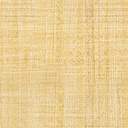 